Ivanov Vitaliy RobertovichExperience:Position applied for: 3rd OfficerDate of birth: 25.06.1967 (age: 50)Citizenship: UkraineResidence permit in Ukraine: YesCountry of residence: UkraineCity of residence: OdessaPermanent address: str.Dnepropetrovskay dorogaContact Tel. No: +38 (067) 937-26-20E-Mail: ivanov.vr9@gmail.comSkype: nilU.S. visa: NoE.U. visa: NoUkrainian biometric international passport: Not specifiedDate available from: 08.06.2017English knowledge: ModerateMinimum salary: 2000 $ per month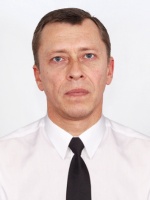 PositionFrom / ToVessel nameVessel typeDWTMEBHPFlagShipownerCrewing3rd Officer09.01.2014-07.03.2014Tanais LiaderBulk Carrier27400B&W10200BelizeROSSHIPCOMS 4 Point